PKP Polskie Linie Kolejowe S.A.Biuro Komunikacji i PromocjiTargowa 74, 03 - 734 Warszawatel. + 48 22 473 30 02fax + 48 22 473 23 34rzecznik@plk-sa.plwww.plk-sa.plKraków, 12.03.2018 r. Informacja prasowaNowoczesne systemy sterowania zwiększą bezpieczeństwo podróżnychNowoczesne systemy sterowania ruchem kolejowym (srk) zwiększa poziom bezpieczeństwa podróżnych m.in. na krakowskiej linii średnicowej. PKP Polskie Linie Kolejowe S.A. równolegle z budową nowych torów, przystanków i modernizacją wiaduktów wprowadzają kierowanie ruchem z lokalnych centrów sterowania.  Nowoczesne urządzenia srk odpowiadają za bezpieczne prowadzenie pociągów i wspierają  codzienną pracę dyżurnych ruchu. W XXI wieku zmodernizowane linie kolejowe dysponują  najnowszymi technikami sterowaniem ruchem pociągów. Tak będzie na trasie E30 między Krakowem Głównym a Podłężem. Na odcinku zbudowane będą dwa lokalne centra sterowania (LCS), odpowiadające za sprawny i bezpieczny przejazd pociągów. Ich rola będzie kluczowa, ponieważ pomiędzy Krakowem Płaszowem a Krakowem Głównym dobudowane zostaną dwa dodatkowe tory i znacznie zwiększy się liczba składów.Systemy bezpieczeństwa najnowszej generacjiJeden LCS zostanie ulokowany w nastawni stacji Kraków Główny. Ten charakterystyczny budynek, który mijają wszystkie pociągi wjeżdżające do Krakowa od strony Katowic i Warszawy, modernizowany był w latach 80-tych XX wieku. Wtedy też uruchomiono w nim, bardzo nowoczesną - na ówczesny czas, nastawnię przekaźnikową. Krakowscy dyżurni ruchu korzystają z niej do dziś. Wkrótce budynek zostanie gruntownie zmodernizowany i wyposażony w komputerowe urządzenia najnowszej generacji. Ponieważ służba dyżurnych ruchu trwa non-stop - kierowanie ruchem nie może być przerwane, nastawnia przebudowywana jest etapami. Prace już się rozpoczęły. Polegają na odnowieniu i przygotowaniu nowych pomieszczeń, wymianie instalacji. Odświeżona zostanie także bryła budynku. Będzie m.in. nowa elewacja i okna.Równolegle robotnicy pracują przy wymianie tzw. głowicy rozjazdowej na stacji Kraków Główny. Tzn., że zostaną wymienione wszystkie tory i rozjazdy prowadzące na poszczególne perony. Dzięki temu ruchu pociągów wjeżdżających i wyjeżdżających najważniejszej krakowskiej stacji będzie się odbywał - mimo większej liczby pociągów, sprawnie i bezpiecznie.Efekty przebudowy linii E30Głównym efektem przebudowy linii E30 będzie poprawa obsługi pasażerów i sprawniejszy przejazd pociągów, dzięki rozbudowie Krakowskiego Węzła Kolejowego. Powstaną nowe tory do obsługi pociągów aglomeracyjnych. W krakowskich Grzegórzkach i Złocieniu wybudowane zostaną nowe przystanki a istniejące będą gruntownie zmodernizowane. Ruch pociągów będzie kontrolowany przez nowoczesne systemy w dwóch Lokalnych Centrach Sterowania 
a na Wiśle pojawią się nowe mosty. Prace budowlane zakończą się w 2020 roku, a ich wartość jest szacowana na niemal 1 mld zł.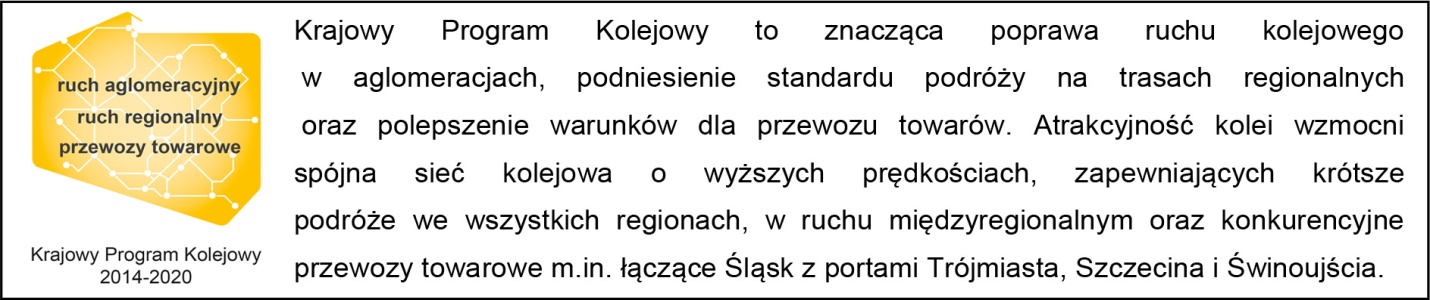 Kontakt dla mediów:Piotr HamarnikZespół prasowy PKP Polskie Linie Kolejowe S.A.piotr.hamarnik@plk-sa.pl T: + 48 605 352 883„Wyłączną odpowiedzialność za treść publikacji ponosi jej autor. Unia Europejska nie odpowiada za ewentualne wykorzystanie informacji zawartych w takiej publikacji”.